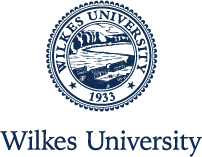 Name:						WIN:  Email:  				  		Primary Major:  Expected Graduation:  Type of Activity:               Study Away -   Short Term ◻   Semester-long ◻     Year-long ◻    Summer ◻               Internship ◻          Research Project  ◻          Other ◻If you are applying for study away funds, have you been accepted into the program/course?Accepted/enrolled ◻       applying now ◻     waiting for funding to apply ◻    N/A ◻    If you are applying for research funds to work with a professor, have your professor sign this form or send an email indicating that the professor is willing and able to work with you on the project and that the project cannot be funded through other grants.              ___________________________________ (Professor signature) (N/A) ◻If you are applying for internship support, has the internship been approved for Wilkes credit by the internship office?     yes  ◻          no ◻	(N/A) ◻An Enhancement Grant can be used to support experiences such as international or domestic study-away, internships, academic conferences, or other opportunities beyond what your field of study requires.  Think in terms of an item added to your resume that, without this funding, would not be possible. Please note:  funding cannot be issued in cash, nor can it be used for Wilkes tuition or fees. Please attach to this form a proposal that includes ALL of the following information. Incomplete proposals will not be considered.An updated resumeA list of all activities you’ve attended while in Honors (see Jen if you don’t keep track)Description of proposed co-curricular experience (include scheduled dates of activity)Explanation of expected learning outcomes in terms of skills and/or contentBudget (identify estimated costs)Other sources of funding (if any)Supervisor letter confirming your internship on company letterhead (INTERNSHIP ONLY)						Total Requested: I certify that the information provided is true and correct to the best of my knowledge.Applicant Signature:  			Date: 